Bogotá, D. C., 26 Octubre de 2022SeñoresDAVID RACERO MAYORCAPresidente Cámara de RepresentantesJAIME LUIS LACOUTURESecretario GeneralHonorable Cámara de RepresentantesCiudadAsunto: Proyecto de Ley ““Por medio de la cual se establece el Paisaje Cultural Cafetero y su zona amortiguadora, como zonas excluidas de megaminería y se dictan otras disposiciones”Señores funcionarios,Radicamos ante usted el presente Proyecto de Ley ““Por medio de la cual se establece el Paisaje Cultural Cafetero y su zona amortiguadora, como zonas excluidas de megaminería y se dictan otras disposiciones”En este sentido, se presenta a consideración el presente proyecto de ley, para iniciar el trámite correspondiente y cumplir con las exigencias dictadas por la ley y la Constitución. De las y los Honorables Congresistas,PROYECTO DE LEY No.“Por medio de la cual se establece el Paisaje Cultural Cafetero y su zona amortiguadora, como zonas excluidas de megaminería y se dictan otras disposiciones”* * *El Congreso de ColombiaDECRETAArtículo 1. Objeto. El presente proyecto de ley tiene por objeto establecer el Paisaje Cultural Cafetero y su zona amortiguadora, como zonas excluidas de megaminería para garantizar su  protección y conservación, como patrimonio cultural de la humanidad, mediante la modificación del Código Minero Ley 685 de 2001.  Artículo 2 Definiciones. Para efectos de la presente ley, se adoptan las siguientes definiciones:  a.	Paisaje Cultural Cafetero: Para efectos de esta Ley se entiende por Paisaje Cultural Cafetero Colombiano el territorio compuesto por los municipios delimitados por la resolución 2079 de 2011 del Ministerio de Cultura y sus anexos,  estos equivalen a seis zonas localizadas en 51 municipios de los departamentos de Caldas, Quindío, Risaralda y Valle del Cauca, rodeadas por un área de influencia o amortiguamiento, en el que se conjugan elementos naturales, económicos y culturales con un alto grado de homogeneidad en la región, y que constituye un caso excepcional en el mundo. b. Zona Amortiguadora del Paisaje Cultural Cafetero. Zona en la cual se atenúan las perturbaciones causadas por la actividad humana en las zonas circunvecinas al Paisaje Cultural Cafetero. Estas zonas corresponden a las veredas de los municipios a que se refiere el literal A del presente artículo.  c. 	Exploración: Búsqueda de depósitos minerales mediante labores realizadas para proporcionar o establecer presencia, cantidad y calidad de un depósito mineral en un área específica. La exploración regional es la etapa primaria de un proyecto de exploración encaminada a la delimitación inicial de un depósito mineral identificado en la etapa de prospección, con evaluación preliminar de la cantidad y la calidad. Su objetivo es establecer las principales características geológicas del depósito y proporcionar una indicación razonable de su continuidad y una primera evaluación de sus dimensiones, su configuración, su estructura y su contenido. d.	Etapa de Explotación: Es el conjunto de operaciones que tienen por objeto la extracción o captación de los minerales yacentes en el suelo o subsuelo del área de la concesión, su acopio, su beneficio y el cierre y abandono de los montajes y de la infraestructura. Artículo 3. Adiciónese un inciso y un parágrafo al artículo 34 de la Ley 685 del 2001, el cual quedará así:“Artículo 34. Zonas excluibles de la minería. No podrán ejecutarse trabajos y obras de exploración y explotación mineras en zonas declaradas y delimitadas conforme a la normatividad vigente como de protección y desarrollo de los recursos naturales renovables o del ambiente y que, de acuerdo con las disposiciones legales sobre la materia, expresamente excluyan dichos trabajos y obras.Las zonas de exclusión mencionadas serán las que se constituyan conforme a las disposiciones vigentes, como áreas que integran el sistema de parques nacionales naturales, parques naturales de carácter regional y zonas de reserva forestales. Estas zonas para producir estos efectos, deberán ser delimitadas geográficamente por la autoridad ambiental con base en estudios técnicos, sociales y ambientales con la colaboración de la autoridad minera, en aquellas áreas de interés minero.Además de lo anterior, se incluirá dentro de las zonas de exclusión el Paisaje Cultural Cafetero Colombiano y su zona de amortiguación compuesto por los municipios delimitados por la resolución 2079 de 2011 del Ministerio de Cultura y sus anexos.Para que puedan excluirse o restringirse trabajos y obras de exploración y explotación mineras en las zonas de protección y desarrollo de los recursos naturales renovables o del ambiente, el acto que las declare deberá estar expresamente motivado en estudios que determinen la incompatibilidad o restricción en  relación con las actividades mineras.No obstante, la autoridad minera previo acto administrativo fundamentado de la autoridad ambiental que decrete la sustracción del área requerida, podrá autorizar que, en las zonas mencionadas en el presente artículo, con excepción de los parques, puedan adelantarse actividades mineras en forma restringida o sólo por determinados métodos y sistemas de extracción que no afecten los objetivos de la zona de exclusión. Para tal efecto, el interesado en el Contrato de Concesión deberá presentar los estudios que demuestren la compatibilidad de las actividades mineras con tales objetivos.PARÁGRAFO: Para efectos de la presente ley, no se entenderá excluida la exploración y explotación minera a pequeña escala, de materiales de construcción y aluviales, en el Paisaje Cultural Cafetero Colombiano”, de acuerdo a la reglamentación que expida el gobierno nacional en el término de seis (6) meses siguientes a la expedición de esta ley.   Artículo 4. Modifíquese el literal C, del artículo 35 de la Ley 685 del 2001, el cual quedará así:ARTÍCULO 35. ZONAS DE MINERÍA RESTRINGIDA. Podrán efectuarse trabajos y obras de exploración y de explotación de minas en las siguientes zonas y lugares, con las restricciones que se expresan a continuación:(…)c) En las zonas definidas como de especial interés arqueológico, histórico o cultural, siempre y cuando se cuente con la autorización de la autoridad competente. El Paisaje Cultural Cafetero, se entiende como zona excluida de megaminería en los términos del artículo anterior. Artículo 5. Régimen de transición. La prohibición descrita en los artículos precedentes, en ningún caso afectará los derechos adquiridos respecto de licencias o contratos de concesión en etapa de explotación. Tanto la renovación de dichas licencias, como la autorización para exploración y explotación de minería e hidrocarburos, quedan prohibidas en el Paisaje Cultural Cafetero, tras la vigencia de la presente ley. No se entenderán como derechos adquiridos, ni podrán entrar a este régimen de transición, aquellas licencias o contratos de concesión que se encuentren en etapa de exploración. Artículo 6. Vigencia y derogaciones. La presente ley rige a partir de su promulgación y deroga todas las disposiciones legales o reglamentarias que le sean contrarias.De las y los honorables congresistas,EXPOSICIÓN DE MOTIVOS DEL PROYECTO DE LEY NÚMERO _________ DEL 2022 “Por medio del cual se modifica el Artículo 34 del Código de Minas, Ley 685 del 2001, adicionando el Paisaje Cultural Cafetero como zona excluible de gran minería y se dictan otras disposiciones”OBJETO DEL PROYECTO DE LEYEl presente proyecto de ley tiene por objeto modificar el Código de Minas, Ley 685 del 2001 para garantizar la protección y conservación del Paisaje Cultural Cafetero  y su zona amortiguadora como patrimonio de la humanidad. 2. MARCO NORMATIVOConstitución Política de 1991La Constitución Política en su artículo 8, señala la obligación estatal y de las personas de proteger las riquezas culturales y naturales de la Nación. Por otro lado, en el artículo 79 también plantea la obligación al estado de proteger la diversidad e integridad del ambiente de la siguiente manera: “Artículo 79: Todas las personas tienen derecho a gozar de un ambiente sano. La ley garantizará la participación de la comunidad en las decisiones que puedan afectarlo. Es deber del Estado proteger la diversidad e integridad del ambiente, conservar las áreas de especial importancia ecológica y fomentar la educación para el logro de estos fines.”De igual forma, el artículo 80 de la Constitución indica que el Estado Colombiano “planificará el manejo y aprovechamiento de los recursos naturales, para garantizar su desarrollo sostenible, su conservación, restauración o sustitución. Además, deberá prevenir y controlar los factores de deterioro ambiental, imponer las sanciones legales y exigir la reparación de los daños causados.”Como queda manifiesto, proteger el medio ambiente, la sostenibilidad y la conservación de un territorio desde los aspectos culturales, patrimoniales, ambientales, sociales, arqueológicos, entre otros, es una obligación constitucional. Declaración Patrimonio Mundial - UNESCOEn el 2011, la Conferencia General de la Organización de las Naciones Unidas para la Educación, la Ciencia y la Cultura - UNESCO, reconoció e inscribió al Paisaje Cultural Cafetero de Colombia (PCCC) en la Lista de Patrimonio Mundial, mediante la Decisión 35COM 8B.43; ello significó un logro para el país como reconocimiento cultural, arqueológico e histórico, pues “los paisajes culturales son seleccionados sobre la base de su Valor Universal Excepcional, su representatividad y capacidad para ilustrar los elementos culturales esenciales y distintivos de dichas regiones”, eso es lo que significa el Paisaje Cultural Cafetero Colombiano,  trasciende las fronteras nacionales, y es un valuarte de la humanidad a escala global. Lo anterior, promueve y exige la articulación de diferentes agentes nacionales e internacionales en pro a la protección y cuidado especial, al igual que la sostenibilidad del territorio; ya que la pérdida, degradación o desmejoramiento de este patrimonio se interpretará como un empobrecimiento no solo de una nación, sino de la humanidad.Tras esto, Colombia quedó comprometida a presentar ante la Conferencia General de la UNESCO, informes sobre acciones legislativas y ejecutivas, como el ajuste en los POT, PBOT, EOT, que hubiere adelantado en pro de la conservación del PCCC. El 7 de octubre de 2011, el Ministerio de Cultura mediante Resolución 2079, crea e implementa el Plan de Manejo del PCC,  y allí inicia el reconocimiento al  Paisaje Cultural Cafetero como Patrimonio Cultural de la Nación. “El plan de manejo del área, ha sido diseñado por los equipos universitarios y el Ministerio de Cultura, propone una serie de estrategias y medidas para garantizar la salvaguarda de los valores patrimoniales del paisaje que han configurado un patrimonio que hoy se considera excepcional.”(Saldarriaga, 2009)El actual plan de manejo tiene 7 ejes estructurales, el que es de nuestro interés es el séptimo que versa sobre “Apoyar la productividad ambientalmente sostenible en el PCC” mediante las siguientes estrategias: Imagen 1. Plan de Manejo Actual del PCCC (2022)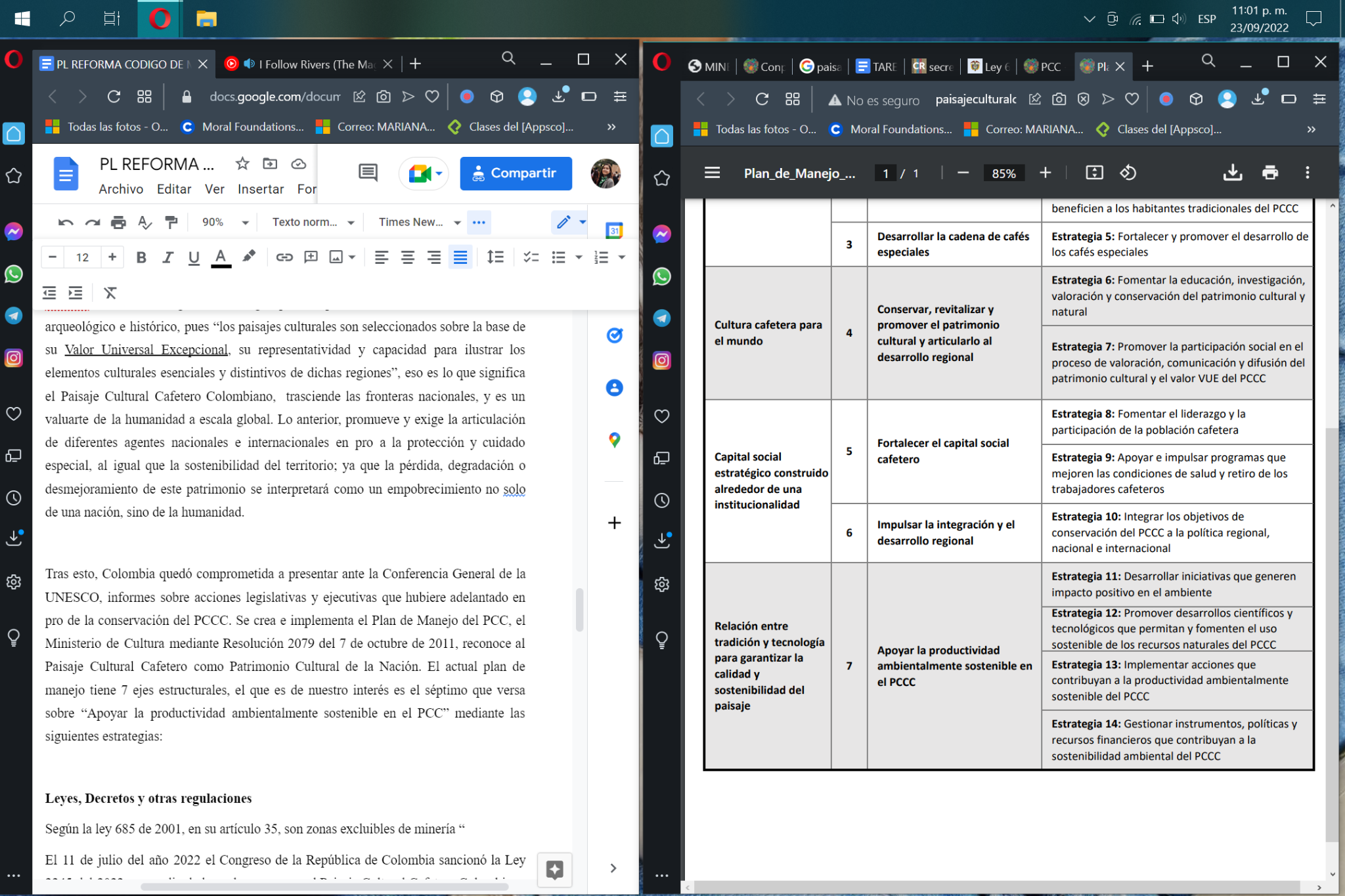 Fuente: Página oficial Paisaje Cultural Cafetero (2022)Leyes, Decretos y otras regulacionesResolución 2079 de 2011, por la cual se reconoció el PCCC como patrimonio cultural de la Nación, que consiste en un territorio compuesto por zonas de especial interés arqueológico. histórico y cultural.Según el Decreto 1666 de 2016, la Minería se puede clasificar en:El Decreto 2191 de 2003 adoptó el Glosario Técnico Minero, en donde establece las siguientes definiciones que fueron incluidas en el articulado del presente proyecto de ley por su pertinencia:Explotación (industria minera):1. Proceso de extracción y procesamiento de los minerales, así como la actividad orientada a la preparación y el desarrollo de las áreas que abarca el depósito mineral.2. Es la aplicación de un conjunto de técnicas y normas geológico-mineras y ambientales, para extraer un mineral o depósito de carácter económico, para su transformación y comercialización.3. El Código de Minas (artículo 95 de la Ley 685 de 2001) define la explotación como "el conjunto de operaciones que tienen por objeto la extracción o captación de los minerales yacentes en el suelo o subsuelo del área de la concesión, su acopio, su beneficio y el cierre y abandono de los montajes y de la infraestructura".3. Etapa de la fase de Producción del Ciclo Minero. Durante esta etapa se recuperan las inversiones realizadas, se extraen y procesan los materiales de interés económico, se adecuan los terrenos intervenidos y se conduce la mina, lenta y progresivamente, apoyada por un riguroso plan de mitigación ambiental, hacia su fin. Así como algunas actividades de prospección se pueden traslapar con la exploración y de hecho en muchos casos es muy difícil distinguirlas; durante la etapa de desarrollo se realizan algunas tareas de explotación y durante la explotación se ejecutan operaciones de desarrollo, esto principalmente por razones técnicas y económicas, ya que sería imposible pretender desarrollar una mina de una sola vez, sin ejecutar actividades que permitan su mantenimiento y explotación. Durante esta etapa se ejecutan una serie de actividades y ciclos que permiten que la mina permanezca en operación y producción. Estas son denominadas operaciones unitarias y se clasifican entre las ejecutadas para desprender el mineral -Arranque-; para cargarlo -Cargue-; y para transportarlo hasta la planta o sitio de mercado -Transporte-. Estas operaciones se apoyan en las denominadas operaciones auxiliares.Exploración:Búsqueda de depósitos minerales mediante labores realizadas para proporcionar o establecer presencia, cantidad y calidad de un depósito mineral en un área específica. La exploración regional es la etapa primaria de un proyecto de exploración encaminada a la delimitación inicial de un depósito mineral identificado en la etapa de prospección, con evaluación preliminar de la cantidad y la calidad. Su objetivo es establecer las principales características geológicas del depósito y proporcionar una indicación razonable de su continuidad y una primera evaluación de sus dimensiones, su configuración, su estructura y su contenido; el grado de exactitud deberá ser suficiente para decidir si se justifican posteriores estudios de prefactibilidad minera y una exploración detallada. La exploración detallada comprende el conjunto de actividades geológicas destinadas a conocer tamaño, forma, posición, características mineralógicas, cantidad y calidad de los recursos o las reservas de un depósito mineral. La exploración incluye métodos geológicos, geofísicos y geoquímicos.El CONPES 3803, como política territorial para la conservación y sostenibilidad económica, social, patrimonial y ambiental del  Paisaje Cultural Cafetero de Colombia, define una serie de estrategias a implementar como muestra del compromiso suscrito por Colombia tras la declaratoria del PCCC como patrimonio de la humanidad. El 11 de julio del año 2022 el Congreso de la República de Colombia sancionó la Ley 2245 del 2022 por medio de la cual se reconoce el Paisaje Cultural Cafetero Colombiano como Patrimonio Cultural de la Nación. 3. JUSTIFICACIÓNEl Paisaje Cultural Cafetero Colombiano abarca 6 paisajes cafeteros y 18 centros urbanos, está conformado por 47 municipios que constituyen el área principal, y 4 municipios que hacen parte de la zona de influencia. Los municipios del área principal se distribuyen entre los departamentos así: en Caldas (17), Quindío (11), Risaralda (10) y Valle del Cauca (9). Distribuidas así: Departamento de Caldas: Aguadas, Anserma, Aranzazu, Belalcázar, Chinchiná, Filadelfia, La Merced, Manizales, Neira, Pácora, Palestina, Riosucio, Risaralda, Salamina, San José, Supía, y Villamaría.Departamento de Quindío: Armenia, Buenavista, Calarcá, Circasia, Córdoba, Filandia, Génova, Montenegro, Pijao, Quimbaya y Salento.Departamento de Risaralda:Apía, Balboa, Belén de Umbría, Guática, La Celia, Marsella, Pereira, Quinchía, Santa Rosa, de Cabal, y Santuario.Departamento de Valle del Cauca: Alcalá, Ansermanuevo, Caicedonia, El Águila, El Cairo, Riofrío, Sevilla, Trujillo y Ulloa.“En la ecorregión del Eje Cafetero se encuentran 837 especies de aves registradas en la literatura técnica, cerca del 45% de las especies de aves del país; 94 especies de ranas registradas, de un potencial de 268 especies; 25 especies de mamíferos no voladores, de un total potencial de 296, y 21 especies registradas de murciélagos, de las 175 especies presentes en el país(...) La zona cuenta con bosques nativos y corredores biológicos considerados estratégicos para la conservación de la biodiversidad mundial” (Ministerio de Cultura, 2011)A su vez, este paisaje cultural tiene una zona amortiguadora, en la cual se atenúan las perturbaciones causadas por la actividad humana de las zonas circunvecinas; esta está constituida por 447 veredas, y tiene una extensión de 207.000 hectáreas, así como por 17 cascos urbanos o cabeceras municipales, incluidos los que rodean los centros históricos o bienes de interés cultural mencionados.La riqueza ambiental y cultural del PCCC, al igual que la declaratoria como patrimonio de la humanidad representa una responsabilidad administrativa de carácter nacional y mundial, frente a la conservación del legado cultural y ambiental de este territorio. A pesar de lo anterior, la declaratoria de patrimonio mundial del PCCC no debe convertirlo en un territorio inmaculado e improductivo, “debe existir un equilibrio entre el paisaje productivo y la conservación del medioambiente, pues es una condición fundamental para el mantenimiento de las características únicas del PCC (...) El principal referente de paisajes culturales productivos es el Paisaje agavero y las antiguas instalaciones industriales de tequila, de México, incluido en la Lista de Patrimonio de la Humanidad en 2007. Este comparte con el PCC colombiano la orientación hacia una actividad productiva que es central en la economía y la cultura regional. Igualmente se asemejan en el arrSin embargo, la vocación principal de este territorio no es propiamente la minería sino la agricultura, comercio y el turismo de experiencias y ambiental, solo unos pocos municipios del PCCC tienen vocación minera.Tabla 1. Lista Municipios del PCCC con vocación mineraFuente: elaboración propia con datos de las entidades territoriales (2022)4 de los 49 municipios del PCC podrían interpretarse como con vocación minera, por lo anterior, no puede concebirse la erradicación de la misma de manera intempestiva, pues esto generaría una crisis social y financiera que no es el objetivo del presente proyecto; pero por la protección del PCCC es necesario un condicionamiento mayor a esta actividad, al igual que medidas de protección y reglamentación más explícita, para culminar con una exclusión total de la megaminería en el territorio declarado como PCCC.  Por otro lado, además que la minería no es una de las actividades económicas principales de los municipios del PCCC, a su vez, el aporte porcentual que esta actividad es el siguiente:Tabla 2.  Participación porcentual PIB actividad minera departamentos del PCCCFuente: elaboración propia con datos del Ministerio de Comercio, Industria y Turismo.(2022)Además, en materia de ocupación laboral, también es necesario tener en cuenta el porcentaje de ocupados de la actividad económica minera en estos departamentos del PCCC no son un número alto, sin embargo, deben tenerse en cuenta para la socialización de este proyecto de ley. Tabla 3.  Participación ocupados de la actividad económica minera departamentos del PCCCFuente: elaboración propia con datos del Ministerio de Comercio, Industria y Turismo. Según la normativa vigente, el paisaje cultural cafetero en la actualidad es una zona reservada de minería, es decir, se permite tras surtir un análisis, conceptos y autorizaciones de las autoridades competentes, en específico el Ministerio de Cultura. No obstante, el Paisaje Cultural Cafetero está siendo sujeto a masivos procesos de solicitud y de concesión de títulos de gran minería (megaminería) que desdibujan la declaratoria, que pone en riesgo los territorios, los recursos naturales, la economía, la cultura y tradición de las comunidades cafeteras y campesinas de los municipios de los Departamentos de Risaralda, Caldas, Quindío y Norte del Valle. Un caso conocido, es el del municipio de Belén de Umbría del Departamento de Risaralda que fue vinculado a la zona estratégica y de reserva minera de la nación con la Resolución 233 del 2021, y quien es sujeto de solicitudes de concesiones mineras por más del 80 % de su territorio como se evidencia a continuación.Imagen 2. Área Estratégica Minera Resolución VPPF 233 del 2021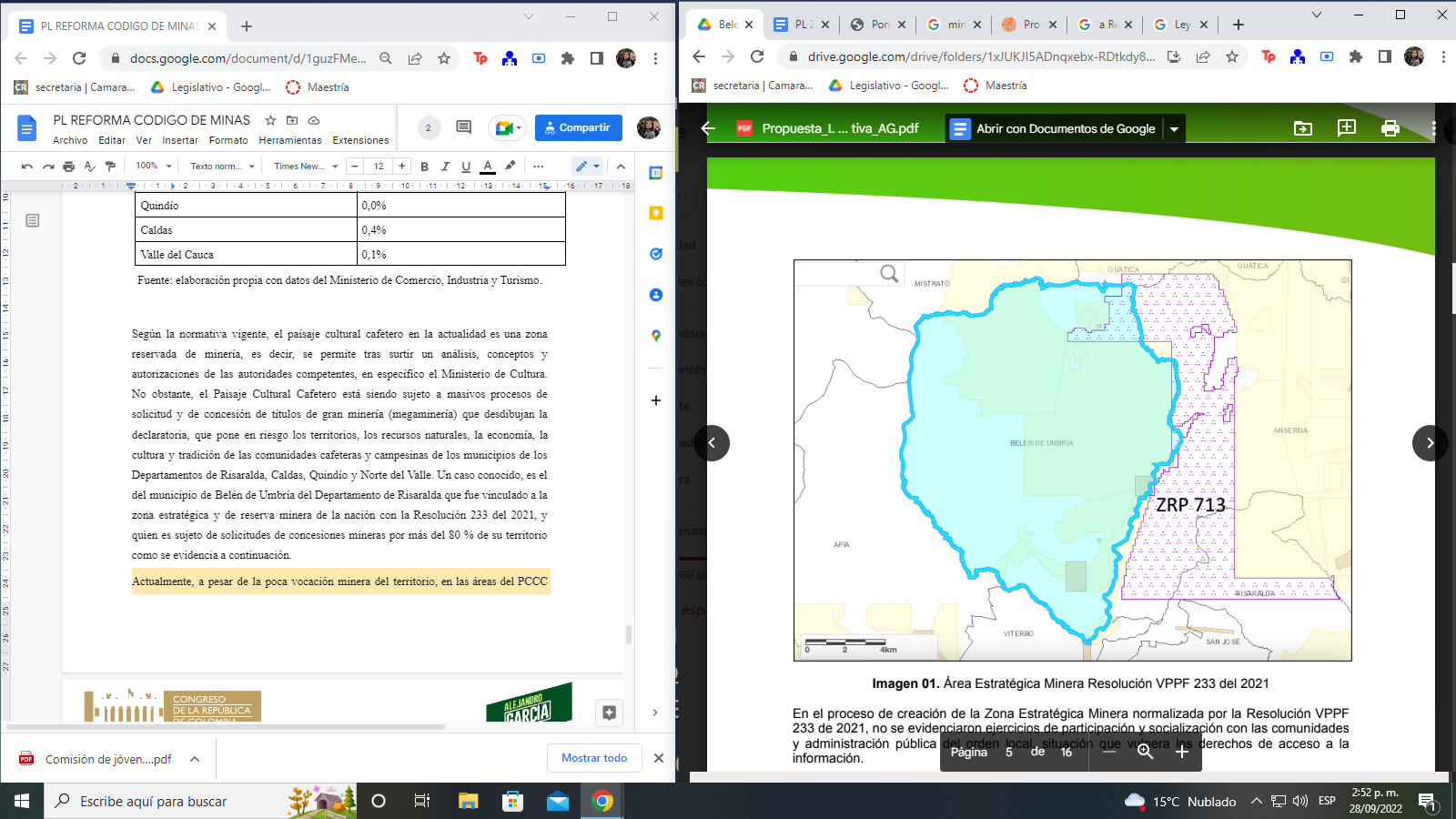 Fuente: Agencia Nacional de Minería.Actualmente, a pesar de la poca vocación minera del territorio, en las áreas del PCCC existen 138 contratos de concesión minera vigentes, otorgados para la extracción de minerales de materiales de construcción (89,13%); metales preciosos (9,42%) (Oro, plata, platino); carbón, manganeso, níquel, minerales industriales, entre otros. Estos contratos de concesión abarcan más de 21.000 hectáreas del territorio de los departamentos del PCCC. Por otro lado, frente a las solicitudes, existen 48 en radicación de documentos y evaluación en el territorio del PCCC, lo que corresponde al 13,20% del territorio.Tabla 4.  Porcentaje de área solicitada para minería en municipios de Risaralda cuya jurisdicción interseca con Paisaje Cultural Cafetero Colombiano.Fuente: elaboración propia con información de la Agencia Nacional de Minería. 2022.Tabla 5.  Porcentaje de área solicitada para minería en municipios de Quindío cuya jurisdicción interseca con Paisaje Cultural Cafetero Colombiano.Fuente: elaboración propia con información de la Agencia Nacional de Minería. 2022.Tabla 6.  Porcentaje de área solicitada para minería en municipios de Caldas cuya jurisdicción interseca con Paisaje Cultural Cafetero Colombiano.Fuente: elaboración propia con información de la Agencia Nacional de Minería. 2022.Tabla 7.  Porcentaje de área solicitada para minería en municipios de Valle del Cauca cuya jurisdicción interseca con Paisaje Cultural Cafetero Colombiano.Fuente: elaboración propia con información de la Agencia Nacional de Minería. 2022.Por otro lado, frente a las actuales concesiones vigentes, 38 de estas son minería mediana, siendo los territorios con mayor afectación por explotación por hectáreas: Quinchía, Risaralda (1982 hectáreas), Marsella, Risaralda (1.850 hectáreas), Marmato, Caldas (1.710).Para la declaratoria del Paisaje Cultural Cafetero la actividad minera a mediana y gran escala representan una amenaza que atenta contra el medio ambiente, la sostenibilidad del territorio, la identidad cultural y el patrimonio histórico; la UNESCO, en el tercer punto de la declaratoria,  indica que no puede haber minería en los municipios que conforman el Paisaje, ni se puede permitir ninguna otra actividad que perjudique y genere un impacto negativo en la naturaleza, patrimonio arquitectónico y paisajístico.La mayor parte de los títulos mineros otorgados son para multinacionales extranjeras que generan un gran impacto sobre el entorno, tanto los conocidos en el ámbito de naturaleza, contaminación auditiva, visual, paisajístico, como en el ámbito  social, generando el desplazamiento de la población rural hacia otras zonas y la pérdida de saberes ancestrales o tradiciones. Dejándole al territorio grandes problemas ambientales como lo son la contaminación del aire y el agua, produciendo suelos infértiles que impiden el resurgimiento de nuevos afloramientos naturales por los químicos utilizados para la extracción; y sociales como la violación de los derechos humanos y sus precarias condiciones de seguridad. Estos son unos de los tantos problemas que enmarcan este tema; dejando consecuencias irreversibles al país y llevándose buena parte de los beneficios.En conclusión, la explotación minera y los proyectos de infraestructura a gran y mediana escala podrían generar impactos negativos sobre el Valor Universal Excepcional del PCCC y la calidad de vida de los habitantes, asunto que se pretende proteger con  la declaratoria como Patrimonio de la Humanidad el PCC. El deterioro al PCCC al ritmo que va podría ser socio-económico, paisajístico, cultural y ambiental; frente al tejido social y cultural, diversas investigaciones indican que “la explotación de los recursos naturales y proyectos a gran escala (...) entran a chocar con las lógicas culturales de los territorios de interés habitados por diversas comunidades tanto indígenas, negras, campesinas, raizales quienes entran en una dinámica de resistencia por su cultura y sus territorios por lo que varias de estas comunidades han sufrido el desplazamiento armado forzado o el despojo legal de sus tierras o el desarraigo cultural, o procesos de eliminación violenta así como la criminalización de sus formas de resistencia, entre otras consecuencias.” (Insuasty, A., Grisales, D., & Gutiérrez, E. M., 2013)En la Lista de Patrimonio Mundial se encuentran 981 sitios y siete de ellos están situados en Colombia, siendo el PCCC el único enfocado en exaltar la riqueza cultural, económica y natural, pues los otros 6 de la lista de Colombia son santuarios ambientales o parques arqueológicos. Por otro lado, frente a Paisajes culturales en América latina “este honor, sólo lo tienen actualmente otros dos paisajes culturales de América Latina: el Paisaje Agavero y las Antiguas Instalaciones Industriales de Tequila de México y el Paisaje Arqueológico de las primeras plantaciones de café en el sureste de Cuba.” (Min. Cultura, s.f)La declaratoria como patrimonio de la humanidad del PCCC significa para los municipios pequeños y cafeteros un impulso a su competitividad, desarrollo sostenible y economía turística y agraria, perder esta declaratoria por un impacto negativo al territorio por la megaminería traería un retroceso en materia cultural, socioeconómica y territorial generalizada. Con el presente proyecto de ley y la exclusión de la megaminería en el territorio del PCCC y su zona de amortiguación, pretendemos proteger el patrimonio de la humanidad, evitando el deterioro cultural de la región, las costumbres campesinas, la vocación real del territorio, su economía, proteger el patrimonio histórico, ambiental, fuentes y seguridad hídrica, biodiversidad, cultura agroecológica, cultivos tradicionales, infraestructura vial,  y el territorio de las comunidades tanto indígenas, negras, campesinas, entre otras. Finalmente, dentro del articulado se incluyen algunas definiciones para describir el  paisaje cultural se tiene en cuenta tanto su geografía (suelo, elementos hídricos), como las acciones humanas y sus actividades productivas (economía, formas de vida, creencias). Elementos que se deben proteger dentro de los 51 municipios de los 4 departamentos que conforman el Paisaje Cultural Cafetero –PCC-. Además para que se conserven dichas creencias, culturas y costumbres se deben equilibrar las actividades de los municipios para trabajar en pro de los procesos económicos, sociales y ambientales de la región (Acevedo y Osorio, 2008, Mincultura y Fedecafe, 2010). Por otra parte, Colombia al ser uno de los países con mayor biodiversidad y riqueza en recursos hídricos y mineros en el mundo, se presta para que una parte del territorio esté concesionado a las empresas multinacionales quienes realizan proyectos de extracción de hidrocarburos y explotación del subsuelo de los municipios con este perfil minero (Vicente et al., 2011).La UNESCO introduce a Colombia dentro del patrimonio de la humanidad por sus notorias características sociales y ambientales, de esta forma se pretende incentivar a toda la sociedad para trabajar conjuntamente por el beneficio, la conservación, el cuidado del medio ambiente, la cultura y la transmisión de saberes a nuevas generaciones; sin embargo, el perfil económico y social de un territorio como Quinchía que constantemente ha enfrentado problemas ambientales a causa de la actividad minera, conlleva a cuestionar la, sustentabilidad del PCC en un territorio que explota su subsuelo y contamina el medio ambiente omitiendo procesos de gestión ambiental del territorio. Aunque Colombia tiene muchas riquezas, la mayoría de los títulos mineros asignados son para empresas extranjeras que generan un gran impacto sobre el entorno tanto a la naturaleza como a las personas vinculadas directa o indirectamente, dejándole al territorio grandes problemas ambientales como lo son la contaminación del aire y el agua, produciendo suelos infértiles que impiden el resurgimiento de nuevos afloramientos naturales por los químicos utilizados para la extracción; y sociales como la violación de los derechos humanos y sus precarias condiciones de seguridad. Estos son unos de los tantos problemas que enmarcan este tema; dejando consecuencias irreversibles al país y llevándose todos los beneficiosTambién se modifica el artículo 35 con la finalidad de hacer claridad sobre las zonas de minería restringidas, esto es, que no es válida la autorización de autoridad competente para conceder contratos de exploración y explotación  minera ni de hidrocarburos en el paisaje Cultural Cafetero. Por último, se adiciona un régimen de transición, con el propósito de no afectar derechos  adquiridos de terceros. 7. CONFLICTO DE INTERESES De conformidad con el artículo 3 de la Ley 2003 del 19 de noviembre de 2019, “Por la cual se modifica parcialmente la Ley 5 de 1992 y se dictan otras disposiciones”, que establece que tanto el autor del proyecto y el ponente dentro de la exposición de motivos, deberán incluir un acápite que describa las circunstancias o eventos que podrían generar un conflicto de interés para la discusión y votación del proyecto, sirviendo de guía para que los otros congresistas tomen una decisión en torno, si se encuentran incursos en una causal de impedimento, no obstante, otras causales que el Congresista pueda encontrar.En ese orden de ideas, el presente proyecto de ley, por ser de carácter general, no configura un beneficio particular, actual y directo para ningún congresista, teniendo en cuenta que, la propuesta versa sobre protección del Paisaje Cultural Cafetero, como patrimonio cultura de la humanidad, es de interés general que no beneficiaría a ningún congresista de forma particular, actual y directa.Finalmente, sobre los conflictos de interés resulta importante recordar lo señalado por el Consejo de Estado que, en la Sala Plena Contenciosa Administrativa, mediante Sentencia 02830 del 16 de julio de 2019, M.P. Carlos Enrique Moreno Rubio, señaló que:“No cualquier interés configura la causal de desinvestidura en comento, pues se sabe que sólo lo será aquél del que se pueda predicar que es directo, esto es, que per se el alegado beneficio, provecho o utilidad encuentre su fuente en el asunto que fue conocido por el legislador; particular, que el mismo sea específico o personal, bien para el congresista o quienes se encuentren relacionados con él; y actual o inmediato, que concurra para el momento en que ocurrió la participación o votación del congresista, lo que excluye sucesos contingentes, futuros o imprevisibles. También se tiene noticia que el interés puede ser de cualquier naturaleza, esto es, económico o moral, sin distinción alguna”.En el mismo sentido, es pertinente señalar lo que la Ley 5 de 1992 dispone sobre la materia en el artículo 286, modificado por el artículo 1 de la Ley 2003 de 2019: “Se entiende como conflicto de interés una situación donde la discusión o votación de un proyecto de ley o acto legislativo o artículo, pueda resultar en un beneficio particular, actual y directo a favor del congresista.a) Beneficio particular: aquel que otorga un privilegio o genera ganancias o crea indemnizaciones económicas o elimina obligaciones a favor del congresista de las que no gozan el resto de los ciudadanos. Modifique normas que afecten investigaciones penales, disciplinarias, fiscales o administrativas a las que se encuentre formalmente vinculado. b) Beneficio actual: aquel que efectivamente se configura en las circunstancias presentes y existentes al momento en el que el congresista participa de la decisión. c) Beneficio directo: aquel que se produzca de forma específica respecto del congresista, de su cónyuge, compañero o compañera permanente, o parientes dentro del segundo grado de consanguinidad, segundo de afinidad o primero civil.”Es de aclarar que, la descripción de los posibles conflictos de interés que se puedan presentar frente al trámite del presente proyecto de ley, conforme a lo dispuesto en el artículo 291 de la Ley 5 de 1992, no exime del deber del Congresista de identificar otras causales adicionales.ReferenciasMinisterio de Cultura. (2011). Paisaje Cultural Cafetero: Un Paisaje Cultural Productivo En Permanente Desarrollo. Paisaje Cultural Cafetero. http://paisajeculturalcafetero.org.co/static/files/cartillaministerio.pdf.pdfSaldarriaga, C. (2009). : Re-ordenar el Paisaje Cultural Cafetero – un modelo para el desarrollo rural integral desde los valores productivos, sociales, culturales y ambientales del territorio. Universidad Católica De Pereira. http://hdl.handle.net/10785/539 Insuasty, A., Grisales, D., & Gutierrez, E. M. (2013). CONFLICTOS ASOCIADOS A LA GRAN MINERÍA EN ANTIOQUIA. Scielo. http://www.scielo.org.co/scielo.php?script=sci_arttext&pid=S1657-80312013000200004 Min. Cultura (s.f.) Lista Patrimonio Mundial Retrieved October 24, 2022, from https://www.mincultura.gov.co/areas/patrimonio/unesco/lista-patrimonio-mundial/Paginas/default.asp ALEJANDRO GARCÍA RÍOS Representante a la Cámara RisaraldaPartido Alianza Verde Departamento de RisaraldaPIEDAD CORREAL RUBIANORepresentante a la Cámara QuindíoPartido Liberal Departamento de Quindío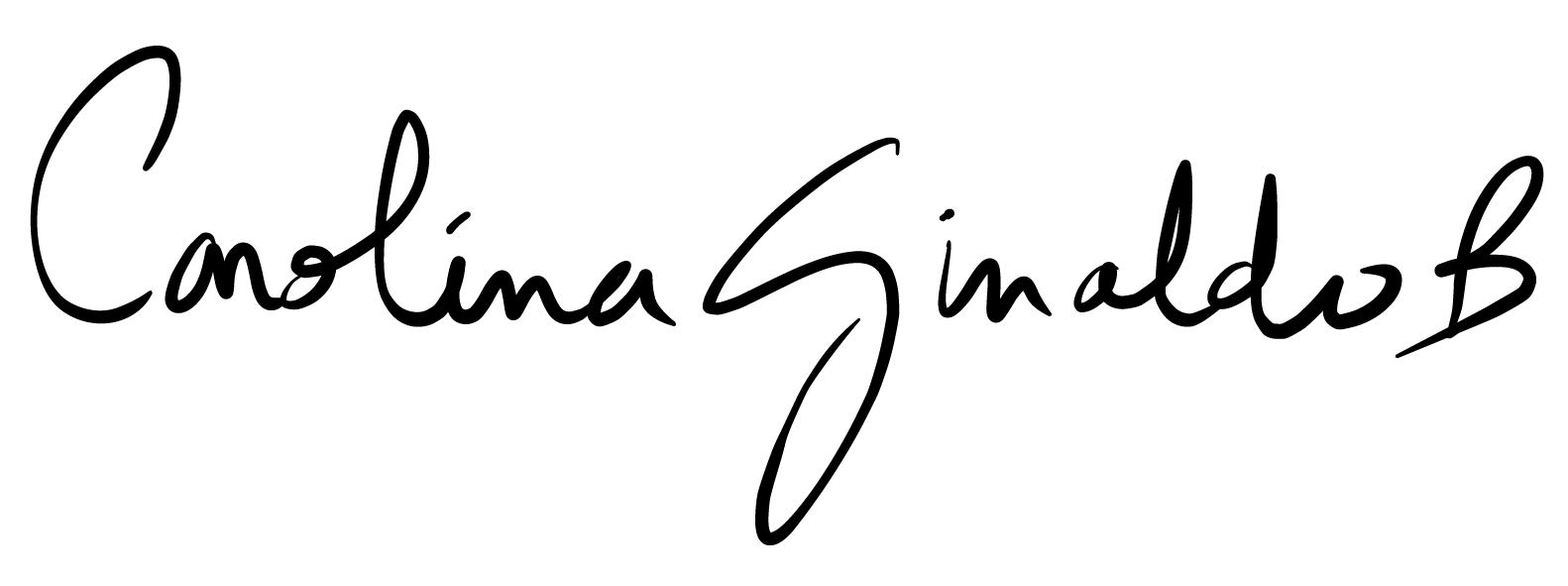 CAROLINA GIRALDO BOTERORepresentante a la CámaraPartido Alianza Verde Departamento de Risaralda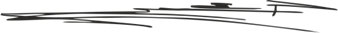 JOHN EDGAR PEREZ ROJASRepresentante a la CamaraPartido Cambio RadicalDepartamento del QuindíoFABIÁN DÍAZ PLATA Senador de la República Partido Alianza Verde INTI RAÙL ASPRILLA REYESSenador de la RepúblicaPartido Alianza Verde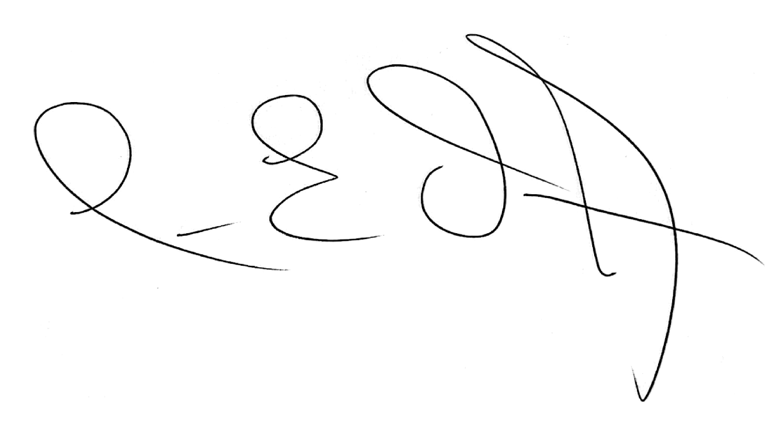 CARLOS EDWARD OSORIO AGUIARRepresentante a la Cámara TolimaPartido Centro DemocráticoDepartamento de Tolima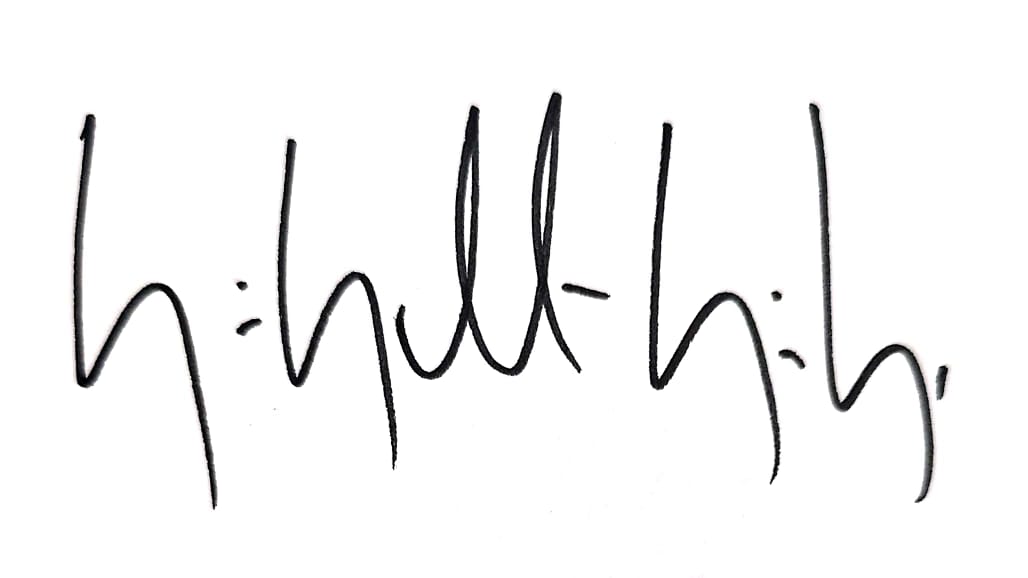 Juan Sebastián Gómez GonzálesRepresentante a la Cámara por CaldasNuevo LiberalismoALEJANDRO GARCÍA RÍOS Representante a la Cámara RisaraldaPartido Alianza Verde Departamento de RisaraldaPIEDAD CORREAL RUBIANORepresentante a la Cámara QuindíoPartido Liberal Departamento de QuindíoCAROLINA GIRALDO BOTERORepresentante a la CámaraPartido Alianza Verde Departamento de RisaraldaJOHN EDGAR PEREZ ROJASRepresentante a la CamaraPartido Cambio RadicalDepartamento del QuindíoFABIÁN DÍAZ PLATA Senador de la República Partido Alianza Verde INTI RAÙL ASPRILLA REYESSenador de la RepúblicaPartido Alianza VerdeCARLOS EDWARD OSORIO AGUIARRepresentante a la Cámara TolimaPartido Centro DemocráticoDepartamento de TolimaJuan Sebastián Gómez GonzálesRepresentante a la Cámara por CaldasNuevo LiberalismoMINERALPEQUEÑAPEQUEÑAMINERALSubterráneaCielo AbiertoCarbón (Ton/año)Hasta 60.000Hasta 45.000Materiales de construcción (M3/año)N/AHasta 30.000Metálicos (Ton/año)Hasta 25.000Hasta 50.000NO Metálicos (Ton/año)Hasta 20.000Hasta 50.000Metales Preciosos (oro, plata y platino) (Ton/año) o (M3/año)Hasta 15.000 Ton/añoHasta 250.000 m3/añoPiedras preciosas y semipreciosas (Ton/año)Hasta 20.000N/ADepartamentoMunicipios PCCC minería como una de sus actividades económicas primariasRisaraldaQuinchía (minería tradicional) QuindíoPijao (minería oro)CaldasRiosucioValle del CaucaAlcalá (minería artesanal yeso)DepartamentoParticipación porcentual PIB actividad departamentalParticipación porcentual PIB actividad a nivel nacionalRisaralda0,3%5,3%Quindío0,2%5,3%Caldas2,0%5,3%Valle del Cauca0,1%5,3%DepartamentoParticipación ocupados según actividad económica: mineríaRisaralda0,1%Quindío0,0%Caldas0,4%Valle del Cauca0,1%DepartamentoMunicipio PCCC% solicitudRisaraldaPEREIRA2,20%RisaraldaLA CELIA0,00%RisaraldaSANTUARIO28,77%RisaraldaAPÍA45,59%RisaraldaMARSELLA15,33%RisaraldaDOSQUEBRADAS0,44%RisaraldaSANTA ROSA DE CABAL2,42%RisaraldaMISTRATÓ42,17%RisaraldaBELÉN DE UMBRÍA79,61%RisaraldaQUINCHÍA29,53%DepartamentoMunicipio PCCC% solicitudQuindíoARMENIA0,66%QuindíoCÓRDOBA69,64%QuindíoMONTENEGRO0,95%QuindíoBUENAVISTA17,99%QuindíoPIJAO41,67%QuindíoCALARCÁ46,06%QuindíoGÉNOVA0,39%QuindíoFILANDIA0,74%QuindíoSALENTO64,54%DepartamentoMunicipio PCCC% solicitudCaldasBELALCÁZAR3,29%CaldasVILLAMARÍA14,09%CaldasRISARALDA53,87%CaldasMARMATO23,13%CaldasAGUADAS35,08%CaldasANSERMA51,87%CaldasNEIRA33,41%CaldasCHINCHINÁ51,99%CaldasFILADELFIA58,94%CaldasARANZAZU40,39%CaldasRIOSUCIO72,84%CaldasPALESTINA5,87%CaldasLA MERCED86,71%CaldasMANIZALES6,18%CaldasSAN JOSÉ31,79%CaldasSUPIA50,22%CaldasPÁCORA42,83%CaldasSALAMINA16,79%CaldasVITERBO13,96%DepartamentoMunicipio PCCC% solicitudValle del CaucaEL CAIRO0,00%Valle del CaucaANSERMANUEVO3,70%Valle del CaucaRIOFRÍO19,36%Valle del CaucaSEVILLA0,16%Valle del CaucaEL ÁGUILA4,74%Valle del CaucaCAICEDONIA15,40%Valle del CaucaALCALÁ0,67%Valle del CaucaTRUJILLO3,74%